ПРИКАЗЫВАЮ:1. Ответственность за осуществление мероприятий по защите персональных данных сотрудников школы, обучающихся и их родителей (законных представителей) возлагаю на себя.2. Назначить Кулачок А.В., заместителя директора, администратором по безопасности.3. Кулачок А.В.:3.1. осуществлять внутренний контроль за соблюдением требований к защите персональных данных в МБОУ «Средняя школа № 19»; 3.2. доводить до сведения работников МБОУ «Средняя школа № 19» положения локальных актов по вопросам обработки персональных данных, требований к их защите. 4. Белавиной Е.Г., секретарю:4.1. вести прием и обработку обращений и запросов субъектов персональных данных или их представителей;4.2. обеспечивать контроль условий сохранности персональных данных на материальных носителях;  5. Возложить ответственность за организацию технической защиты персональных данных на Сергиенко М.С., инженера.6. Назначить ответственных за обработку персональных данных в информационных системах персональных данных (Приложение 1).7. Контроль исполнения настоящего приказа оставляю за собой.Отв. исполнитель:Сергиенко М.С.С приказом ознакомлены:Приложение 1к приказу № 490 от 21.05.2019Список сотрудников ответственныхза обработку персональных данныхв информационных системах персональных данных МБОУ «СШ №19»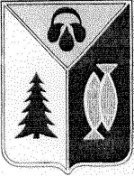 МУНИЦИПАЛЬНОЕ ОБРАЗОВАНИЕГОРОД ОКРУЖНОГО ЗНАЧЕНИЯ  НИЖНЕВАРТОВСКМУНИЦИПАЛЬНОЕ БЮДЖЕТНОЕ ОБЩЕОБРАЗОВАТЕЛЬНОЕ УЧРЕЖДЕНИЕ «СРЕДНЯЯ ШКОЛА № 19» МУНИЦИПАЛЬНОЕ ОБРАЗОВАНИЕГОРОД ОКРУЖНОГО ЗНАЧЕНИЯ  НИЖНЕВАРТОВСКМУНИЦИПАЛЬНОЕ БЮДЖЕТНОЕ ОБЩЕОБРАЗОВАТЕЛЬНОЕ УЧРЕЖДЕНИЕ «СРЕДНЯЯ ШКОЛА № 19» МУНИЦИПАЛЬНОЕ ОБРАЗОВАНИЕГОРОД ОКРУЖНОГО ЗНАЧЕНИЯ  НИЖНЕВАРТОВСКМУНИЦИПАЛЬНОЕ БЮДЖЕТНОЕ ОБЩЕОБРАЗОВАТЕЛЬНОЕ УЧРЕЖДЕНИЕ «СРЕДНЯЯ ШКОЛА № 19» МУНИЦИПАЛЬНОЕ ОБРАЗОВАНИЕГОРОД ОКРУЖНОГО ЗНАЧЕНИЯ  НИЖНЕВАРТОВСКМУНИЦИПАЛЬНОЕ БЮДЖЕТНОЕ ОБЩЕОБРАЗОВАТЕЛЬНОЕ УЧРЕЖДЕНИЕ «СРЕДНЯЯ ШКОЛА № 19» МУНИЦИПАЛЬНОЕ ОБРАЗОВАНИЕГОРОД ОКРУЖНОГО ЗНАЧЕНИЯ  НИЖНЕВАРТОВСКМУНИЦИПАЛЬНОЕ БЮДЖЕТНОЕ ОБЩЕОБРАЗОВАТЕЛЬНОЕ УЧРЕЖДЕНИЕ «СРЕДНЯЯ ШКОЛА № 19» МУНИЦИПАЛЬНОЕ ОБРАЗОВАНИЕГОРОД ОКРУЖНОГО ЗНАЧЕНИЯ  НИЖНЕВАРТОВСКМУНИЦИПАЛЬНОЕ БЮДЖЕТНОЕ ОБЩЕОБРАЗОВАТЕЛЬНОЕ УЧРЕЖДЕНИЕ «СРЕДНЯЯ ШКОЛА № 19» МУНИЦИПАЛЬНОЕ ОБРАЗОВАНИЕГОРОД ОКРУЖНОГО ЗНАЧЕНИЯ  НИЖНЕВАРТОВСКМУНИЦИПАЛЬНОЕ БЮДЖЕТНОЕ ОБЩЕОБРАЗОВАТЕЛЬНОЕ УЧРЕЖДЕНИЕ «СРЕДНЯЯ ШКОЛА № 19» МУНИЦИПАЛЬНОЕ ОБРАЗОВАНИЕГОРОД ОКРУЖНОГО ЗНАЧЕНИЯ  НИЖНЕВАРТОВСКМУНИЦИПАЛЬНОЕ БЮДЖЕТНОЕ ОБЩЕОБРАЗОВАТЕЛЬНОЕ УЧРЕЖДЕНИЕ «СРЕДНЯЯ ШКОЛА № 19» 628624, Российская Федерация, Тюменская область,Ханты-Мансийский автономный округ-Югра,г. Нижневартовск, ул. Мира, 76-в 628624, Российская Федерация, Тюменская область,Ханты-Мансийский автономный округ-Югра,г. Нижневартовск, ул. Мира, 76-в 628624, Российская Федерация, Тюменская область,Ханты-Мансийский автономный округ-Югра,г. Нижневартовск, ул. Мира, 76-в 628624, Российская Федерация, Тюменская область,Ханты-Мансийский автономный округ-Югра,г. Нижневартовск, ул. Мира, 76-в 628624, Российская Федерация, Тюменская область,Ханты-Мансийский автономный округ-Югра,г. Нижневартовск, ул. Мира, 76-в 628624, Российская Федерация, Тюменская область,Ханты-Мансийский автономный округ-Югра,г. Нижневартовск, ул. Мира, 76-в Телефоны: 65-21-26, 45-60-78 Тел./ факс: (3466) 41-11-67 Электронная почта: school19nv@mail.ru Сайт http://school19-nv.ucoz.ruТелефоны: 65-21-26, 45-60-78 Тел./ факс: (3466) 41-11-67 Электронная почта: school19nv@mail.ru Сайт http://school19-nv.ucoz.ru«15»июля2019 г.№№795ПРИКАЗПРИКАЗПРИКАЗПРИКАЗПРИКАЗПРИКАЗПРИКАЗПРИКАЗО назначении ответственных за организацию обработки персональных данныхО назначении ответственных за организацию обработки персональных данныхО назначении ответственных за организацию обработки персональных данныхО назначении ответственных за организацию обработки персональных данныхО назначении ответственных за организацию обработки персональных данныхО назначении ответственных за организацию обработки персональных данныхВ целях исполнения Федерального закона от 27 июля  2006 г № 152-ФЗ «О персональных  данных»В целях исполнения Федерального закона от 27 июля  2006 г № 152-ФЗ «О персональных  данных»В целях исполнения Федерального закона от 27 июля  2006 г № 152-ФЗ «О персональных  данных»В целях исполнения Федерального закона от 27 июля  2006 г № 152-ФЗ «О персональных  данных»В целях исполнения Федерального закона от 27 июля  2006 г № 152-ФЗ «О персональных  данных»В целях исполнения Федерального закона от 27 июля  2006 г № 152-ФЗ «О персональных  данных»В целях исполнения Федерального закона от 27 июля  2006 г № 152-ФЗ «О персональных  данных»В целях исполнения Федерального закона от 27 июля  2006 г № 152-ФЗ «О персональных  данных»                            ДиректорЛ.В. Зайцева№ФИОДолжность Дата Подпись Кулачок А.В.Заместитель директораСергиенко М.С.ИнженерГасан И.В.Заместитель директораФИО, должностьДокументыБелавина Е.Г., секретарьличные дела обучающихся;приказы по движению обучающихся; электронная база данных по обучающимся школы;обеспечение информационной безопасности обработки и храненияперсональных данных сотрудников и обучающихся школыФедотова Н.В., специалист ОКличные дела сотрудников; трудовые договора; приказы по личному составу;электронная база данных по сотрудникам школы;трудовые книжки сотрудников;тарификационные данные сотрудников школытабель учета рабочего времени сотрудников школыИванова О.А.приказы по основной деятельности;Шишикин С.М., заместитель директора по безопасностимедицинские книжки сотрудников;статистическая отчетность по комплексной безопасности школы;Кулачок А.В., заместитель директора по ИОПобеспечение информационной безопасности обработки и храненияперсональных данных сотрудников и обучающихся школы;база данных ГИА;Кулачок Е.Л., Судакова С.В.– заместители директора по УВР,Гасан И.В. – заместитель директора по ВРэлектронные классные журналы;статистические отчеты; официальный сайт школы; Кулачок Е.Л. – заместитель директора по УВРбаза данных ГИА;организация процедур итоговой аттестацииЛевченко Е.А. – заместитель директора по НМРбаза одаренных детей;заявки на участие в конкурсах, проектах различного уровняСергиенко М.С., инженерофициальный сайт школы;база данных ГИА;Классные руководители 1-11 классов, соцпедагог.сведения о состоянии здоровья обучающихся;личные дела обучающихся;электронные классные журналы;социальный паспорт класса;паспортные и анкетные данные обучающихся и их родителей (законных представителей)Все педагогические работникиэлектронные классные журналы;